Έχοντας υπόψη:α) τις διατάξεις του άρθρου 75 του Ν.3852/2010 (Α’ 87), όπως αντικαταστάθηκε από το άρθρο 77 του ν.4555/2018, β) τις διατάξεις των άρθρων 8 & 9 του Ν.5056/2023 (ΦΕΚ 163/6-10-2023) γ) την υπ’ αριθμ. 02/2024 απόφαση Δημοτικού Συμβουλίου καιδ) την υπ’αριθμ. 20/24 απόφαση Δημάρχου Σερρών, σας καλούμε να συμμετέχετε την Παρασκευή 22  του μηνός Μαρτίου 2024 και ώρα  12:05 μ.μ.  στην 14η Κατεπείγουσα δια ζώσης Συνεδρίαση της Δημοτικής Επιτροπής, στην πρώην αίθουσα Συνεδριάσεων του Δημοτικού Συμβουλίου, Κ. Καραμανλή 1, για τη συζήτηση του μοναδικού  θέματος της ημερήσιας διάταξης: Διεύθυνση Διοικητικών ΥπηρεσιώνΘΕΜΑ :  Λήψη απόφασης για τον πολυετή προγραμματισμό ανθρώπινου δυναμικού δημόσιας διοίκησης  2025-2028.                       		 Η Συνεδρίαση κρίνεται κατεπείγουσα λόγω της καταληκτικής ημερομηνίας της                προθεσμίας υποβολής των σχεδίων  πολυετούς προγραμματισμού προσλήψεων της Α’ φάσης που είναι η 22α Μαρτίου 2024.Ο Πρόεδρος της Δημοτικής ΕπιτροπήςΝικόλαος ΚουφοτόληςΑντιδήμαρχος Διοικητικού Σχεδιασμού και Αναδιάρθρωσης, Ψηφιακής Διακυβέρνησης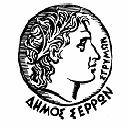 ΕΛΛΗΝΙΚΗ ΔΗΜΟΚΡΑΤΙΑΠ.Ε. ΣΕΡΡΩΝΔΗΜΟΣ ΣΕΡΡΩΝΔ/ΝΣΗ Δ/ΚΩΝ ΥΠΗΡΕΣΙΩΝΤΜΗΜΑ ΥΠΟΣΤ. ΣΥΛΛΟΓΙΚΩΝ ΟΡΓΑΝΩΝΔΗΜΟΤΙΚΗ ΕΠΙΤΡΟΠΗΣΥΝΕΔΡΙΑΣΗ: 14η                                     Σέρρες  20  Μαρτίου 2024                             Αρ. Πρωτ.: οικ. Αρ.Πρωτ. 9839                                       Προσκλ.:14ΠροςΤακτικά ΜέληΧράπα Παντελή (Αντιπρόεδρο), Γάτσιο Αθανάσιο, Μισιρλή Σπυρίδωνα, Μπάρμπα Μαγδαληνή, Πουλιάκα Παύλο, Φρυδά Νικόλαο, Χατζηγαβριήλ Δέσποινα, Χρυσανθίδη Βασίλειο.
Αναπληρωματικά ΜέληΚεσούλη Λεμονιά, Κεϊσογλου Παναγιώτη, Πανταζή Βασιλική, Παλάζη-Τσοχατζίδη Χρυσάνθη, Καρασουλτάνη-Σιάκκα Χρυσούλα, Καρακολίδη Παναγιώτη, Τουρτούρα Ιωάννη, Βαφειάδη Μιχαήλ, Τούσκα ΕλένηΚοινοποίησηΔήμαρχο κ.Βαρβάρα ΜητλιάγκαΠρόεδρο Δημοτικού Συμβουλίου κ.Χρυσούλα ΔρίγκαΓενικό Γραμματέα κ.Αριστοκλή ΑναστασιάδηΓραφείο ΑντιπολιτεύσεωςΓραφείο Τύπου & Δημ. Σχέσεων
(για την δημοσίευσή της στο διαδίκτυο,
ενημέρωση ΜΜΕ, κλπ) 